ATTACHMENT 5 - OPERATIONS PLAN TEMPLATECOMPLIANCE WITH THIS PLAN IS MANDATORY____________________________________________________________________________ACCESSIBILITY: *State where this document can be accessed for your detachment hereRELEASABILITY: Cadre and Cadets of AFROTC Detachment 000*This is a document that must include training location dates and times so for OPSEC reasons, should be kept password protected and realizable to cadets and cadre.____________________________________________________________________________000 CW/CC	Certified by: AFROTC Det 000 OFC, (C/Col First Last)(Captain Officer-in-Charge)Supersedes: CADET WING OPERATIONS PLAN, DD MMM YY	Page: ###____________________________________________________________________________IAW AFROTCI 36-2011 Cadet Operations para 10.2.13. The OPLAN is designed to provide the Cadet Wing, or equivalent, an OFC approved training roadmap for a specific semester.  At a minimum, OPLANs must include:10.2.13.1. When the required training objectives are to be presented within the semester.  If any training objectives for the academic year will not be presented during the semester, the current OPLAN must account for these missed objectives in either a previous or subsequent OPLAN that falls within the same academic year.10.2.13.2. When concurrently enrolled cadets (e.g. AS250 Cadets) are to be presented all required training objectives IAW the current academic year’s AFROTCI 36-2011, Volume 1.10.2.13.3. The authorized positions for POC Cadets to include the organizational chart, leadership position designation, and duty descriptions.10.2.13.4.  The plan for the Cadet Wing, or equivalent, to acquire and track attendance for all Mandatory PMT events.The OPLAN content is highly adjustable to what the detachment feels is necessary apart from the above AFROTCI 36-2011 required items and the following:- Table of Contents- Indorsement Line- Objective Table- Unit Manning Document- Cadet Wing Position DescriptionsExample Table of ContentsSECTION A – SITUATION	1 - Situation	2 - Mission	3 - Classification of Cadets	4 - AdministrationSECTION B – WING ORGANIZATION	1 - Command of the Cadet Wing	2 - Wing Structure	3 - Cadet Appointments and Rotation	4 – PMT EventsSECTION C – LLAB ORGANIZATION	1 - Goals	2 - Execution	3 - Deployment	4 - EmploymentSECTION D – PHYSICAL TRAINING	1 – PMTSECTION E – OUTSIDE ACTIVITIES	1 – PMT or Voluntary PMT	2 - Non PMT or Non AFROTC Sponsored ActivitiesSECTION F – AWARDS CRITERIA	1 - Honor Flight and Warrior Flight	2 - AFROTC Meritorious Service Award	3 - AFROTC Commendation Award	4 - AFROTC Achievement Award	5 - Warrior Spirit Award	6 - Academic Honors Award	7 - Physical Fitness Award	8 - College Scholarship Recipients	9 - Recruiting Award	10 - Superior PerformerSECTION G – EVALUATION AND DISCIPLINE	1 – Evaluation	2 – Discipline Example Indorsement Line1.  MISSION.  The mission of the 000th Air Force Reserve Officer Training Corps Cadet Wing is to successfully complete all AFROTC objectives in order to develop leadership qualities that will enable cadets to become future Air Force officers. To fulfill this mission, the Cadet Wing will conduct training that augments the Holm Center's academic curriculum by providing prospective Air Force officers opportunities and feedback needed to develop the leadership, managerial, and supervisory skills required of successful Air Force officers. The goals of the AFROTC LLAB curriculum are: Provide first-year cadets an informative and motivational program designed to recruit, retain, and familiarize cadets with the Air Force way of life and foster leadership, followership, teamwork, and esprit de corps.1.1.  Provide cadets scheduled to attend FT with the mental and physical skills needed to succeed in the AFROTC FT environment.1.2.  Provide cadets returning from FT sufficient opportunities to demonstrate and develop the leadership and management skills needed to successfully function as active duty officers.1.3.  Provide cadets to be commissioned additional opportunities to demonstrate and develop the leadership and management skills needed to successfully function as an active duty officer and to adequately prepare them to transition from the AFROTC environment to active duty. 	JOE M. SNUFFY, C/Col, AFROTC	Commander, 000 CW1st Ind, AFROTC DET 000/OFCMEMORANDUM FOR CW/CC __x___Approved   _____ Disapprove	OFFICER I. CHARGE, Capt, USAF	Commander, Operations FlightExample Objectives TableFall 2019 Lead Lab Overview & Projected Objectives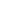 Example Unit Manning DocumentThis Unit Manning Document lists each positions along with its official title, office symbol, and rank of the cadet holding that position.Example Cadet Wing Position Descriptions000th  Cadet Wing Position DescriptionsCADET WING STAFFCadet Wing Commander - CW/CCReports to: Operations Flight CommanderFunction: Directs and is responsible for all actions within the Cadet Wing.Duties: The CW/CC is responsible for:Accomplishment of all tasks as stated in the Mission Directive.Enforcing all job descriptions within the Cadet Wing as stated within this document.Conducting staff meetings as required with all key cadet officer personnel.Maintaining appearance, discipline, effectiveness, training, and conduct of the Cadet Wing in accordance with the standards of all AFROTC regulations.Leading the POC and GMC in accomplishment of the detachment mission and greater AFROTC mission.Effectively delegating to and supervising the CW/CV, IG, OG/CC, TRG/CC, and MSG/CC.Performing other duties as assigned.Deliverables:Cadet Wing OPLAN, Cadet Wing Detachment Policy, Continuity Binder, Submit Weekly WAR to OFC.Cadet Wing Vice Commander - CW/CVReports to: CW/CCFunction: To advise & support CW/CC in the direction of all actions for the Cadet Wing.Duties: The CW/CV is responsible for:Assuming command of the Cadet Wing in the absence of the CW/CC.Submitting a weekly hard copy report at the end of LLAB to the OFC detailing the attendance of the wing IAW AFROTCI 36-2010 Section 4.6.3. Should any cadet fall under 80% attendance the OFC will be notified.Planning, running, and facilitating discussion for Wing Staff meetings. Review notes with Wing Staff and Cadre to implement changes. Additionally, follow up on how the changes have been implemented.Taking notes during LLAB based on what training was supposed to accomplish, if it was accomplished, if an objective must be revisited, and how it can be improved for the future.Supervising training and staff performance while enforcing CW/CC policies and Wing policies according to AFROTCI 36-2010, AFROCI 36-2011, Volume 1, T-700, AFI 36-2905 supplement, and AFI 91-202.Monitor Cadet “Failure to Perform” files along with CW/IG.Being an extension of the Wing Commander to alleviate workload and performing other duties as assigned.Deliverables:Performance Folders, Morale Reports, Submit Weekly WAR to CW/CC, Continuity Binder.BY ORDER OF THE COMMANDERCADET WING OPERATIONS PLAN000th CADET WING AFROTCDD MONTH YYYY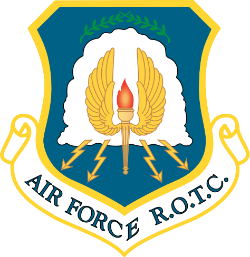 Spring Semester 2020TWDateGMC OBJsUOD & DETAILSPOC OBJs129-Aug-20XX1, 4, 5, 6UOD: Civilian Uniform/Blues, ABUsDetails: Briefings, Transit to/from Apogee, Drill and Ceremonies Practice, Retreat, Flight Time7, 8, 9, 10234567891011121314Office SymbolOffice Title/FunctionRankNameWing StaffWing StaffWing StaffWing StaffCW/CCCadet Wing CommanderC/ColCW/CVCadet Wing Vice CommanderC/ColCW/IGInspector GeneralC/Lt ColCW/DIGDeputy Inspector GeneralC/1st LtCW/CCECommander's ExecutiveC/MajGMCLGeneral Military Course LiaisonC/3CTraining Readiness GroupTraining Readiness GroupTraining Readiness GroupTraining Readiness GroupTRG/CCTraining Readiness Group CommanderC/Lt ColTRG/CDTraining Readiness Group Deputy CommanderC/MajIMTS/CCInitial Military Training Squadron CommanderC/CaptIMTS/CCAInitial Military Training Squadron	Alpha Flight CommanderC/1st Lt.IMTS/CCBInitial Military Training Squadron	Bravo Flight CommanderC/1st LtFTPS/CCField Training Preparation Squadron CommanderC/1st LtFTPS/CCDField Training Preparation Squadron	Delta Flight CommanderC/CaptFTPS/CCEField Training Preparation Squadron	Echo Flight CommanderC/1st LtOperations GroupOperations GroupOperations GroupOperations GroupOG/CCOperations Group CommanderC/Lt ColOG/CDDeputy Operations Group CommanderC/MajPFS/CCPhysical Fitness Squadron CommanderC/CaptPFS/CDDeputy Physical Fitness Squadron CommanderC/1stOSS/CCOperations Support Squadron CommanderC/CaptOSS/CDOperations Support Squadron Commander DeputyC/1st LtHGS/CCHonor Guard Squadron CommanderC/CaptMSG/CCMission Support Group CommanderC/Lt ColOperations GroupOperations GroupOperations GroupOperations GroupMSG/CDMission Support Group Deputy CommanderC/MajRAResource AdvisorC/1st LtPAOPublic Affairs OfficerC/1st LtRORecruiting OfficerC/1st LtFSS/CCForce Support Squadron CommanderC/CaptFSS/CDForce Support Squadron Deputy CommanderC/1st Lt